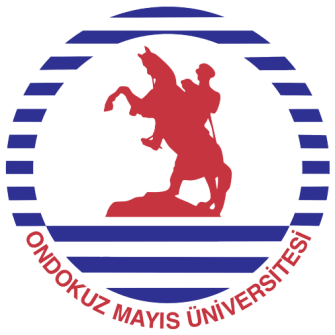 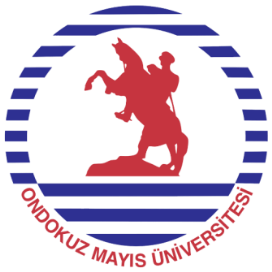 , TÜMÜ BÜYÜK HARF,								Adı SOYADI1.	GİRİŞ	12.	PROJEİN BİÇİM VE GÖRÜNÜMÖZELLİKLERİ	12.1. Kâğıt ve Baskı Özellikleri	12.2. SayfaDüzeni	12.2.1. Sayfa Düzeni	13.	BÖLÜM 3 BAŞLIĞI	13.1. Alt Başlık	13.1.1. Alt Alt Başlık	13.1.2. Alt Alt Başlık	1Harfli sistem numaralandırma (Başlık A)	1I. Birinci derece alt bölüm (Başlık B)	1A. İkinci derece alt bölüm  (Başlık C)	11. Üçüncü derece (Başlık D)	1a. Dördüncü derece (Başlık E)	1SİMGELER VE KISALTMALARŞEKİLLER DİZİNİŞekil 2.1.  Proje metninin kâğıt üzerindeki yerleşimi	1TABLOLAR DİZİNİTablo 3.1. Örnek Tablo	1GİRİŞOndokuz Mayıs Üniversitesi, lisan programlarına devam eden öğrencilerin uluslararası ölçütlerde kabul gören bilimsel ilkelere uygun proje yazmalarını hedefler. Bu amaçla lisans öğrencilerinin Bitirme Projesi/Çalışması dersi kapsamında hazırlayacakları projelerde sunulan bu şablonu kullanmaları gerekmektedir. Ayrıca, öğrencilerin Ondokuz Mayıs Üniversitesi Lisansüstü Eğitim Enstitüsü web sayfasında (https://lisansustu.omu.edu.tr/tr/ogrenci/yl-dr-sy-tez-savunma-sinavi) yer alan tez yazım kılavuzundan yararlanmaları ve ilgili yazım kılavuzundaki kurallara uygun tez yazmaları gerekmektedir.Fen Fakültesi Bölümlerin teslim edilecek bitirme projelerinin, bilime özgün bir katkıda bulunması ve ilgili bilim dalının en yüksek standartlarına erişmiş olması gerekir. Hazırlanan bütün projeler araştırmaya dayalı, özgün konu ve düşünceler içeren, incelenen metinlerle, olgularla, durumlarla yakın ilgi kuran, proje yazarının ilgili teorilerde, eleştiri yöntemlerinde yetkin olduğunu gösteren ve projenin yazıldığı dilin kusursuz kullanıldığı bilimsel çalışmalar olmalıdır.Proje, çalışmanın değerini ve onu hazırlayanın akademik yetkinliğini gösteren bir belgedir. Projenin bilimsel değeri, yalnızca üretilen bilginin niteliğine yani projenin içeriğine değil, projenin belirli biçim ve görünüm kurallarına uygunluğuna da bağlıdır. Bu kurallar aynı zamanda bir projenin hazırlanmasını kolaylaştıran tekniklerdir. Proje çalışmasının ilk adımı olması bakımından proje önerisinin de aynı akademik kurallara göre hazırlanması gerekir.Proje çalışmasına başlamadan bu kılavuzun baştan sona dikkatle okunması gerekir. Bu kılavuzdaki kuralların uygulanması zorunludur. Öğrenci, burada belirtilen standartlara uymayan bir projeyi yeniden düzenlemek (veya yazmak) zorunda kalabilir. Türkçe yazılacak projelerde, Türkçe yazım kuralları iyi bilinmeli, tutarlı ve doğru biçimde uygulanmalıdır. Türkçe proje yazımında Türk Dil Kurumu’nun yürürlükteki en son Yazım Kılavuzu esas alınmalıdır.Projeler hazırlanırken karşılaşılabilecek bütün sorular/sorunlar bu kılavuzda cevaplanmamış olabilir. Böyle bir durumla karşılaşıldığında danışmana başvurulmalıdır.PROJENİN BİÇİM VE GÖRÜNÜMÖZELLİKLERİKâğıt ve Baskı ÖzellikleriSayfaDüzeniSayfa DüzeniSayfa DüzeniSayfa düzenlemesi bu dosyadaki formatın da sahip olduğu aşağıdaki şekilde gösterildiği gibi uygulanır.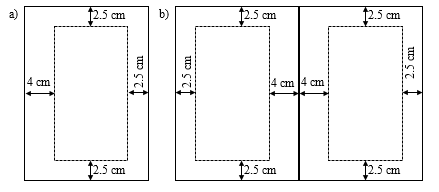 BÖLÜM Tüm başlıklar 1cm paragraf girintisinde ve koyu yazılacaktır. Sadece 1. Seviye ana başlıklar (1.GİRİŞ, ……5. SONUÇ… gibi) 14 nk (punto) olarak yazılacaktır.Tüm tablo çizelge vb gösterimler, Tablolar metin sınırlarını aşmayacak, Tablo yazıları aşağıdaki gibi tablonun üzerine bölüm numarası ile birlikte yazılacak, format aynı aşağıdaki gibi uygulanacaktır.Tablo ‎3.1. Örnek TabloŞekil, fotoğraf, grafik, görsel, vb gibi tüm gösterimler “Şekil” olarakyazılacak, şekil yazıları ise şeklin altına yine bölüm numarası ile birlikte yazılacaktır. 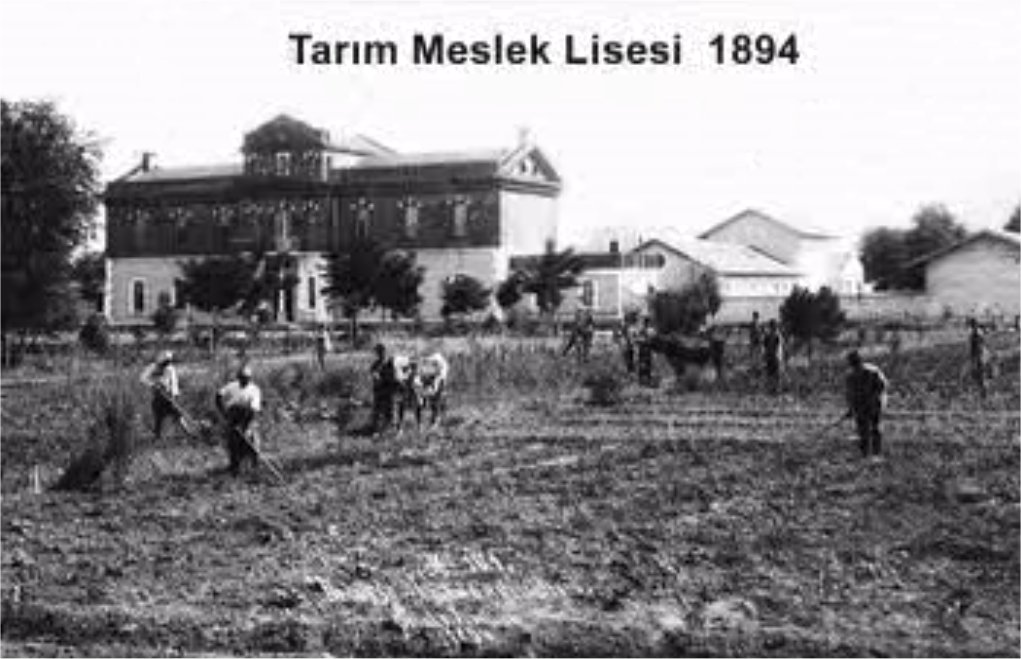 Şekil 3.1. Tarım Meslek Lisesinden Bir GörünümŞekil 3.2. Şekil ve Tablo Yazılarının Yazım TekniğiKAYNAK GÖSTERİMLERİKaynak gösterimleri, ayrıntıları enstitünün kılavuzunda belirtildiği gibi özetle aşağıdaki şekilde yapılacaktır.Kaynaklarda 1 cm asılı paragraf girintisi verilmeli ve satır aralığı 1 (tek), paragraf boşluğu 6 nk ve iki yana dayalı olarak 11 punto ile yazılmalıdır.Bazı örnekler;Fearns, M. (2002). A Socio-psychological profile of subject perceptions of A-level religious studies students. Unpublished Ph.D. thesis, University of Wales, Bangor. Temizel, K.E. (1998). Samsun ili Bafra ilçesi Kızılırmak havzasındaki doğal agrega ocaklarından alınan agregaların ve bu agregalardan üretilen betonun bazı özelliklerinin belirlenmesi. Basılmamış Yüksek Lisans Projei. Ondokuz Mayıs Üniversitesi Fen Bilimleri Enstitüsü Tarımsal Yapılar ve Sulama Anabilim Dalı, 69, Samsun.Hatcher, A. (2006). Magazines, Encylopedia of religion. Daniel A. Stout (ed.). New York: Routledge. Baytop, T. (1994). Eczacı mektebi. Dünden bugüne İstanbul ansiklopedisi (C 3, 125-126). İstanbul: Tarih Vakfı Yurt Yayınları.Metin İçinde: (Fearns, 2002). (Temizel, 1998).……olduğu söylenmektedir (Dengiz ve Temizel, 2015).……. olduğu görülmektedir (Dengiz ve ark., 2016).Not: paranproje içinden önce boşluk (nokta yok), sonra ise nokta kural olarak bulunmalıdır.Düz yazı içinde;Dengiz (2016), yaptığı çalışmada …… Dengiz ve Temizel (2019), yaptıkları çalışmada ……Dengiz ve ark. (2018), yaptıkları çalışmada …..Aynı konu içinde bir çok kaynak varsa noktalı Diğer gösterimler için web sitesindeki kılavuza bakınız.ÖZ GEÇMİŞA…. B…., 28.03.1993 tarihinde Samsun’da doğdu. Samsun ……. Lisesi’ni bitirdikten sonra…….Üniversitesi…….Fakültesi’ni 20…yılında kazandı. Temel ilgi alanları, …….. (Tarih).İletişim BilgileriEmail	: ………….@............comTelefon :.